Pupil Voice Meeting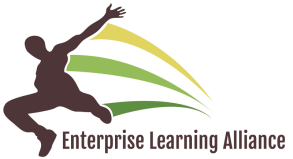 7/11/171.30pmStaff: N Waters, C Mullin, R Bennett, T FarmerCenters present: Westwood, Dover Skills, Project 15 x 7 pupils.Apologies: SW3, SW4, Northwood. Matters for discussion:UniformSchool lunchesClass charts prizesSchool ICT resourcesMorning BreakHeating at DSSWater/drinksPromFund raisingUniform:Pupils discussed another colour for the uniform (possibly grey), NW explained the whole school uniform colour, and any suggestions on new items are welcome, as previous pupils designed the long sleeved tops.School Lunches:Pupils suggested hot lunches that they could pay for on a Friday, NW to discuss with CM’s. We also discussed the free school meal costing allocation.Class charts Prizes:Pupils suggested that the rewards are not applicable to them anymore, and could new gifts be added? NW to discuss at SLT and with CM’s to come up with suggestions.ICT resources:Pupils at DSS have requested better computers/laptops. NW to discuss with CM.Morning break:All pupils were keen to have a mid-morning break in-between lesson 2-3. 10 mins. This would not be an external outside break. NW to discuss at SLT, then feedback to PV group.Heating at DSS:Pupils at SS have asked for portable heaters n some of the classrooms. NW to discuss with CM.Water/Drinks:All pupils said would there be a possibility of squash instead of water, NW stated that he would discuss with Finance and CM’s. Prom:All pupils would like a prom for year 11 pupils, we discussed pros and cons of the organisation, and how this could pose difficulties. NW to discuss at SLT.Fund raising:All pupils were keen to hold a PJ/Onsie fund raising day for children in need. This will be held on the 17th November. All centres to take part.A.O.B:NoneMeeting closed at 2.15pm